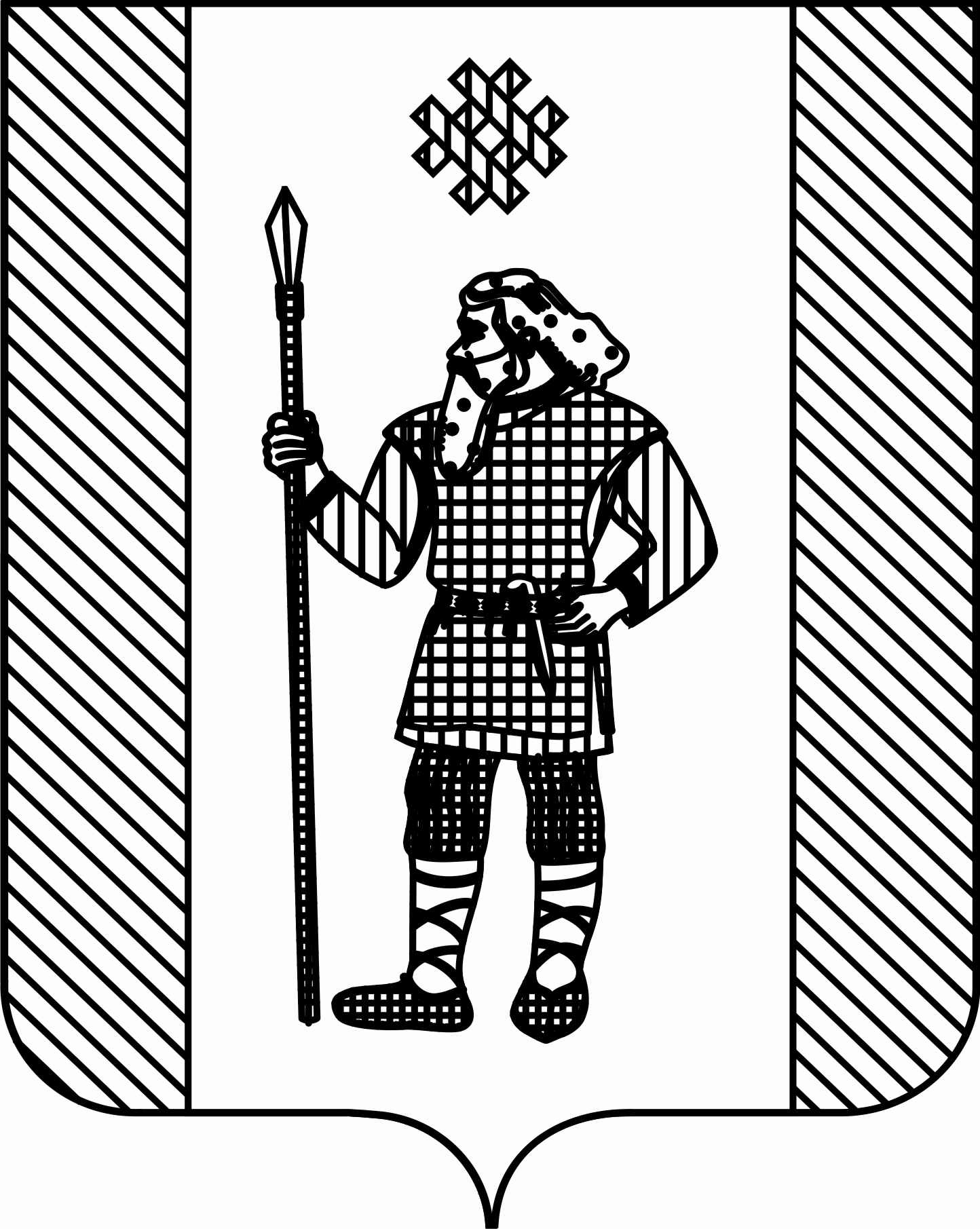 П О С Т А Н О В Л Е Н И ЕАДМИНИСТРАЦИИ КУДЫМКАРСКОГО МУНИЦИПАЛЬНОГО ОКРУГАПЕРМСКОГО КРАЯ           23.05.2022                                                                           СЭД-260-01-06-890О внесении изменений в постановление администрации Кудымкарского муниципального округа Пермского края от 14.07.2021 № СЭД-260-01-06-1076 «Об утверждении Правил по организации и обеспечению отдыха детей и их оздоровления в Кудымкарском муниципальном округе Пермского края»В соответствии с Законами Пермского края от 02.04.2010 № 607-ПК «О передаче органам местного самоуправления отдельных государственных полномочий по организации и обеспечению отдыха детей и их оздоровления», от 05.02.2016 № 602-ПК «Об организации и обеспечении отдыха детей и их оздоровления в Пермском крае», постановлением Правительства Пермского края от 31.03.2016 № 169-п «Об утверждении порядков по реализации государственных полномочий в сфере обеспечения отдыха детей и их оздоровления в Пермском крае» администрация Кудымкарского муниципального округа Пермского краяПОСТАНОВЛЯЕТ:1. Внести в постановление администрации Кудымкарского муниципального округа Пермского края от 14.07.2021 № СЭД-260-01-06-1076 «Об утверждении Правил по организации и обеспечению отдыха детей и их оздоровления в Кудымкарском муниципальном округе Пермского края» следующие изменения:1.1. приложение 1 Правил организации лагерей с дневным пребыванием детей, организованных образовательными и иными организациями, осуществляющими организацию отдыха детей и их оздоровление в каникулярное время изложить согласно приложению к настоящему постановлению;1.2. пункт 3 Правил предоставления путевок в загородные лагеря отдыха и оздоровления детей, детские оздоровительные лагеря санаторного типа, детские специализированные (профильные) лагеря, расположенные на территории Кудымкарского муниципального округа Пермского края, изложить  в следующей редакции:«3. Путевка предоставляется детям в возрасте от 7 до 17 лет (включительно), проживающим на территории Кудымкарского муниципального округа Пермского края, в размере, не превышающем расчетную стоимость путевки в загородные лагеря отдыха и оздоровления детей и детские оздоровительные лагеря санаторного типа, утвержденную правовым актом Правительства Пермского края на текущий год.».2. Настоящее постановление вступает в силу после его официального опубликования в газете «Иньвенский край» и распространяется на правоотношения, возникшие с 01 января 2022 года.И.п. главы муниципального округа – главы администрации Кудымкарского муниципального округа Пермского округа	                            С.А. КоноваловаПриложение к постановлению администрации Кудымкарского муниципального округа Пермского краяот 23.05.2022 № СЭД-260-01-06-890ФОРМАОТЧЕТоб использовании средств на организацию лагерей с дневным пребыванием детей, организованными образовательными и иными организациями, осуществляющие организацию отдыха детей и их оздоровление в каникулярное время в (наименование образовательной организации)Начальник лагеря: __________________ / ____________Исполнитель: ______________________ / _____________«___»_____________ 20___ г№ п/пНаименование показателяПоказатель1Количество оздоровленных детей в лагере, чел.2Количество дней в смену, дни3Получено всего средств:3.1.бюджета Кудымкарского муниципального округа Пермского края, руб.3.2.субвенция бюджета Пермского края, руб.4Фактические затраты: всего, руб.4.1.на питание детей, руб.4.2.на материальные затраты, руб.4.3.на приобретение лекарственных препаратов для медицинского применения, руб.4.4.на проведение акарицидной обработки территории, руб.4.5.на организацию мер безопасности в условиях распространения новой короновирусной инфекции (COVID-19), руб.4.6.иные затраты, связанные с организацией лагерей, руб.5.Остаток средств, руб.